 SENIORS GOLFEURS PDLL 2024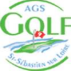 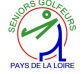 Les Seniors Golfeurs de l’AGS recrutent :alors venez et participez aux 3 types de compétitions* de l'Association des Seniors Golfeurs des Pays de la Loire * Un championnat de match play par équipe (2 équipes engagées) (les équipes composées de 8 joueurs, par les capitaines, sont réparties en poules de 4 équipes, elles se  rencontrent en matchs aller et retour) * Un championnat des clubs et en individuel en stableford (9 compétitions) Les équipes, composées sans limite du nombre de joueurs, jouent 9 tours dont 2 tours à l’AGS, les équipes se  rencontrent par zone géographique, ce qui limite les déplacements trop lointains.  * Un championnat de double en greensome (3 tours) (Le classement pour accéder à la finale, est effectué sur les 2 meilleurs résultats réalisés lors des 3 journées  de qualification en greensome)  Conditions d'adhésion :#Avoir un Index inférieur ou égal à 28,4 #Avoir:plus de 50 ans à l’inscription#Etre abonné à l'année au Club de golf représenté# Avoir une licence FFGolf 2024 et un certificat médical enregistré, le 01 avril au plus tardCotisation Annuelle : 55€ (dont 5€ pour l’organisation)Les rencontres ont lieu le plus souvent le jeudi et parfois le mardi  L'Association SGPDLLpermet de jouer à coût réduit sur les parcours organisateurs des rencontres.   Il n'y a pas d'obligation, chacun participe s'il le souhaite et selon sa disponibilité  Les seniors intéressé(e)s pour adhérer à l'association et participer aux compétitions,peuvent le faire savoir à :  Bernard Gourvez (tel 06 86 43 81 82:mail: seniors@golf-saint-sebastien-sur-loire.fr)ou à Philippe GEANDROT (tel : 06 64 45 74 42 ) INFOS ET INSCRIPTION à l’accueil du golfAutre info sur le site : www.sgpdll.comUne réunion de présentation aura lieu le jeudi 1er février à 10h à la ligue de football suivie d’un repas à la ligue, sur inscription à l’accueil avant le jeudi 14  janvier (environ 25€) 